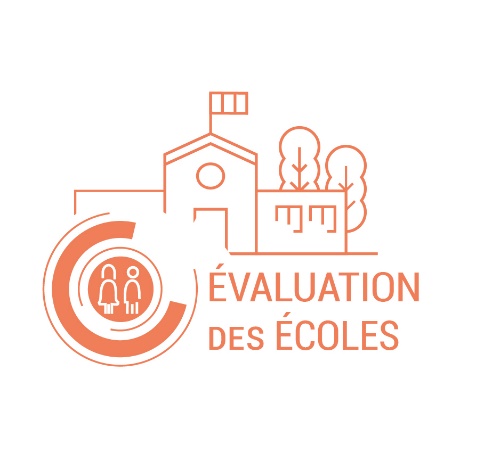 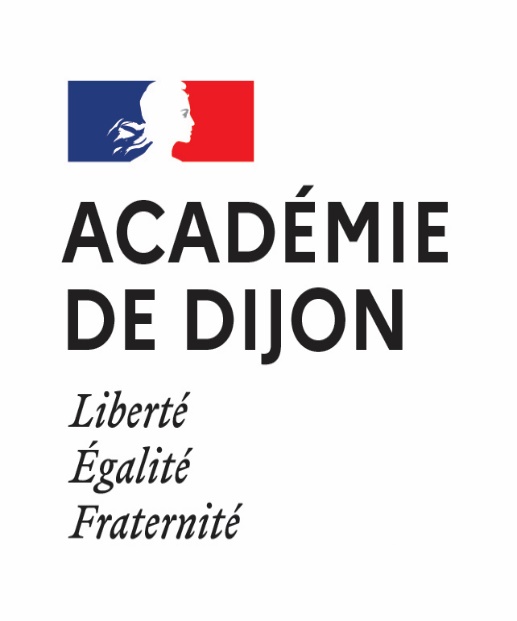 Guide de réflexion pour l’élaboration du Projet d’Ecole et pour l’auto-évaluation des écoles à destination du groupe de travailLes acteurs, la stratégie et le fonctionnement de l’écoleCe document est proposé pour accompagner la réflexion des personnes qui se sont mobilisées sur ce domaine d’analyse. Si l’ensemble des grandes thématiques est à explorer, Les champs à interroger sont donnés à titre d’exemple et ne sont pas forcément à examiner de manière exhaustive. Toutes les questions évaluatives ne s’appliquent pas forcément à la situation particulière de l’école ou ne nécessitent pas de réponse.Source : Conseil d’Evaluation de l’Ecole GT3 - Les acteurs, la stratégie et le fonctionnement de l’écoleQuestionnement possible : Qu'observons-nous ? Analyse descriptive de ce qui a pu être réalisé et des résultats obtenus.Comment avons-nous fait pour en arriver là ? les choix stratégiques et leurs impacts:Que considérons-nous avoir bien réussi ? Pourquoi considérons-nous avoir réussi ? Qu'est-ce qui a permis cette réussite ? Que considérons-nous comme des atouts pour l'école dans ce domaine ?Que considérons-nous avoir moins bien réussi ? Pourquoi considérons-nous avoir moins
réussi ? Qu'est-ce qui nous a manqué ? Que considérons-nous comme des points de vigilance, des actions perfectibles pour l'école dans ce domaine ?Quelles perspectives ? Définition d'hypothèses explicatives, repérage des difficultés rencontrées, détermination d'axes de progrès et pistes d'actions.Eléments à analyser :Orientations stratégiques et projet d’écoleOn s’intéresse ici aux modalités d’élaboration, de co-construction, de mise en œuvre, de suivi et d’évaluation du projet d’école. Il s’agit également d’interroger la capacité de l’école à donner du sens et à intégrer les évolutions du service public mais aussi d’appréhender le degré d’implication des acteurs dans la mise en œuvre des choix effectués, qui est un signe de leur adhésion aux projets.Modalités d'élaboration et de communication du projet d'écoleÉvaluation et suivi des objectifs et actions du projet d’écoleCas particulier du projet de réseau en REP ou en REP+Fonctionnement général de l’écoleOn s’intéresse ici aux différents conseils qui rythment la vie de l’école, à leur fonctionnement, leur rôle, leur impact sur l’action pédagogique et l’effet fédérateur de leurs membres. On examine également les choix organisationnels propres à l’école.Fonctionnement des instances institutionnelles (conseil d'école, conseil des maîtres, conseil de cycle, conseil écoles collège, éventuel CESC inter-degré) et place laissée à tous les membresOrganisation du fonctionnement de l’école (modalités d’élaboration du règlement intérieur, organisation des rythmes scolaires, etc.)Organisation pédagogique générale (organisation des services et des décloisonnements, principes d’élaboration des emplois du temps, etc.)Gestion des ressources humaines et développement professionnel des personnelsOn s’intéresse ici aux modalités et au degré de concertation au sein des équipes pédagogiques, au degré d’implication de tous dans les projets et la vie de l’école. On s’intéresse également, dans la limite de l’autonomie propre d’une école, aux formations suivies par les enseignants et à la volonté commune de développement professionnel. Il s’agit de s’interroger sur la cohérence de ces pratiques avec les orientations stratégiques et sur leurs liens aux apprentissages des élèves et au bien-être de l’ensemble de la communauté éducative.Gestion quotidienne des personnels (accueil des enseignants nouvellement nommés, des enseignants remplaçants, de l’ensemble des autres personnels, protocole de traitement de la violence, etc.)Modalités de concertation et de coopération internes (organisation de la coopération entre tous les personnels : enseignants, personnels de la collectivité, AESH, intervenants extérieurs, etc.)Communication interne (modalité de diffusion des informations, réflexion collective sur la communication interne, etc.)Formation des personnels (priorités et suivi des formations, incidences sur les choix pédagogiques de l’école)Pratiques dans un contexte de crise.On s’intéresse ici au fonctionnement de l’école en cas de crise. Il s’agit de s’interroger sur la capacité à anticiper, prévenir et gérer les situations de crise.Gestion collective d’une situation de criseAnticipation des situations de criseAccompagnement post-criseBilan du domaineLe bilan porte sur les points suivants :Tableau de bord de l'école sur les différents axes du domaine (orientations stratégiques, instances et management) avec indicateurs de suiviIdentification, conception et mise en oeuvre d'actions (projets, protocoles, accompagnement)Degré d'implication et de mobilisation de l'ensemble des acteurs et leur bien-être au travailModalités de formation et d'information auprès des acteurs et partenairesCapacité collective à gérer les crises et à redonner du sens en situation de crise et dans l'après-crise